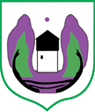 Ul. Maršala Tita br.184310 Rožaje, Crna Goramail: skupstinaopstinerozaje@t-com.meweb:https://www.rozaje.me Broj: 11                                                                                                              Rožaje,09.05.2024. godineNa osnovu člana 22 i 23 Odluke o obrazovanju radnih tijela Skupštine (“Sl. list  CG - Opštinski propisi”, br. 7/19)S a z i v a mXI (jedanaestu) sjednicu Odbora za finansije, privredu i razvoj za 23.05.2024. godine /četvrtak/ sa početkom u 9 časova u  prostoriji Narodne biblioteke (čitaonica).Za sjednicu predlažem sljedeći:D N E V N I     R E D:Usvajanje Zapisnika sa devete i desete sjednice Odbora za finansije, privredu i razvoj;Razmatranje i usvajanje Izvještaja o radu predsjednika opštine Rožaje i radu organa i službi lokalne uprave za 2023. godinu;Razmatranje i usvajanje predloga Odluke o Završnom računu budžeta opštine Rožaje za 2023. godinu;Razmatranje i usvajanje predloga Odluke o potvrđivanju Odluke o davanju saglasnosti na Odluku o utvđivanju cijena usluga DOO “Komunalno” Rožaje za 2024.godinu;Razmatranje i usvajanje predloga Odluke o utvrđivanju cijena komunalnih usluga, taksa i naknada DOO “Vodovod i kanalizacija” Rožaje;Razmatranje i usvajanje predloga Odluke o podsticajima i investiranju u razvoj poljoprivrede na području opštine Rožaje;Razmatranje i usvajanje Izvještaja o radu za 2023.godinu sa finansijskim izvještajem JU Zavičajni muzej “Ganića kula” Rožaje; Razmatranje i usvajanje Izvještaja o radu za 2023. godinu sa finansijskim izvještajem  JU Dnevni centar za djecu i omladinu sa smetnjama i teškoćama u razvoju opštine Rožaje; Razmatranje i usvajanje Izvještaja o radu sa finansijskim izvještajem o poslovanju JU Centar za kulturu Rožaje za 2023.godinu; Razmatranje i usvajanje Izvještaja o radu sa finansijskim izvještajem za 2023. godinu JU Narodna biblioteka Rožaje; Razmatranje i usvajanje Izvještaja o radu sa finansijskim izvještajem Turističke organizacije Rožaje za 2023.godinu.NAPOMENA: Materijali su Vam dostavljeni uz  saziv za 13. redovnu sjednicu Skupštine opštine Rožaje koja je zakazana za  28.05.2024. godine.                                                                                                                                                                          Haris Zejnelagić,s.r.                                                                                                                  Predsjednik Odbora